…………………………………………………………………………………………………………………………………………………………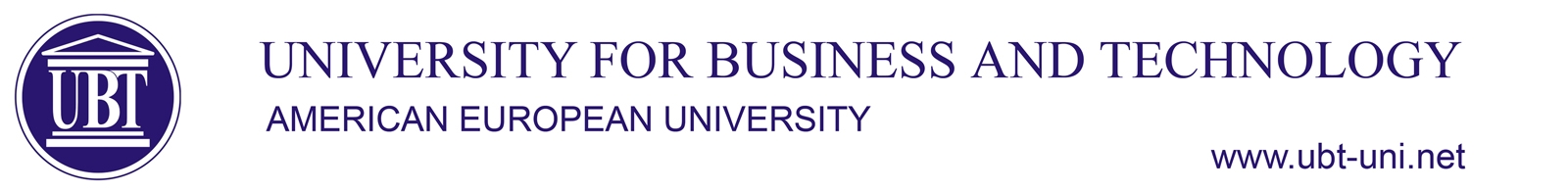 SyllabusBSc - Architecture and Spatial PlanningSubjectAPPLICATION OF COMPUTERS IN ARCHITECTURE 1 APPLICATION OF COMPUTERS IN ARCHITECTURE 1 APPLICATION OF COMPUTERS IN ARCHITECTURE 1 APPLICATION OF COMPUTERS IN ARCHITECTURE 1 SubjectTypeSemesterECTSCodeSubjectOBLIGATORY (O)I330-ACA-153Course LecturerMSc. Edmond Tafarshiku, MSc. Bekim MustafaMSc. Edmond Tafarshiku, MSc. Bekim MustafaMSc. Edmond Tafarshiku, MSc. Bekim MustafaMSc. Edmond Tafarshiku, MSc. Bekim MustafaCourse AssistantAims and ObjectivesThis course aims to teach a basic understanding of Computer Aided Design (CAD) as it applies to the field of architecture by preparing students to use 2D and 3D architectural drawing software. Understanding of space which is related to Architectural creativity in general.This course aims to teach a basic understanding of Computer Aided Design (CAD) as it applies to the field of architecture by preparing students to use 2D and 3D architectural drawing software. Understanding of space which is related to Architectural creativity in general.This course aims to teach a basic understanding of Computer Aided Design (CAD) as it applies to the field of architecture by preparing students to use 2D and 3D architectural drawing software. Understanding of space which is related to Architectural creativity in general.This course aims to teach a basic understanding of Computer Aided Design (CAD) as it applies to the field of architecture by preparing students to use 2D and 3D architectural drawing software. Understanding of space which is related to Architectural creativity in general.Learning OutcomesStudents will gain a basic knowledge and understanding of creating a new architectural floor plan, editing an existing 2D and 3D drawing, and printing a complete construction drawing. Emphasis will be placed on teaching the concepts and theory of CAD which will provide the student with the ability to create future architectural CAD drawings.Students will gain a basic knowledge and understanding of creating a new architectural floor plan, editing an existing 2D and 3D drawing, and printing a complete construction drawing. Emphasis will be placed on teaching the concepts and theory of CAD which will provide the student with the ability to create future architectural CAD drawings.Students will gain a basic knowledge and understanding of creating a new architectural floor plan, editing an existing 2D and 3D drawing, and printing a complete construction drawing. Emphasis will be placed on teaching the concepts and theory of CAD which will provide the student with the ability to create future architectural CAD drawings.Students will gain a basic knowledge and understanding of creating a new architectural floor plan, editing an existing 2D and 3D drawing, and printing a complete construction drawing. Emphasis will be placed on teaching the concepts and theory of CAD which will provide the student with the ability to create future architectural CAD drawings.